Grossmont College                                          Name: _______KEY_______________Chemistry 102, Spring 2017 				      Quiz 4B (21 points)	                          Date: ____________(5 points) The potential energy diagram is for an ENDOTHERMIC / EXOTHERMIC reaction.  (circle one)	Label the reactants, the products, activation energy (Eact), and change in energy (ΔE) .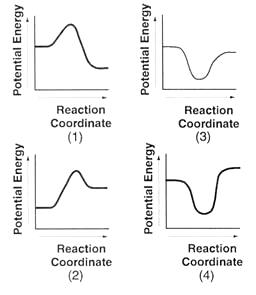 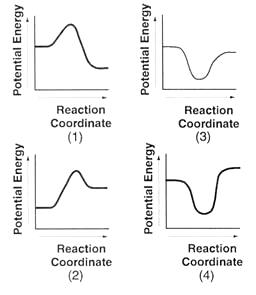 (4 points) For each scenario below, state which factor (temperature change, change in amount, the presence of a catalyst) is being changed to alter the reaction rate.Coal dust can cause explosions.   					___ change in amount _____		Food left in the fridge lasts longer than food left out.   		__ temperature change ____	Firewood is chopped into small pieces to make lighting a fire easier.   ___ change in amount ___A black powder called manganese dioxide causes hydrogen peroxide to decompose faster than normal. The powder is not used up during the reaction.   				_ Presence of a catalyst ___	(4 points) Label the four functional groups on this molecule including acetals, hemiacetals (8 points) For each reaction, draw the expected product. For alkene addition pay attention to Markovnikov’s rule for unsymmetrical reagents. 